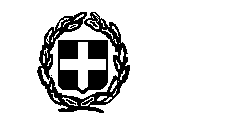                            ΕΛΛΗΝΙΚΗ   ΔΗΜΟΚΡΑΤΙΑ           ΥΠΟΥΡΓΕΙΟ ΠΑΙΔΕΙΑΣ ΚΑΙ ΘΡΗΣΚΕΥΜΑΤΩΝ     ΠΕΡΙΦΕΡΕΙΑΚΗ  Δ/ΝΣΗ  Π/ΘΜΙΑΣ  &  Δ/ΘΜΙΑΣ  ΕΚΠ/ΣΗΣ                                             ΚΕΝΤΡΙΚΗΣ  ΜΑΚΕΔΟΝΙΑΣ                                                                    Θεσσαλονίκη 14/02/2023 ΔΙΕΥΘΥΝΣΗ   Δ/ΘΜΙΑΣ    ΕΚΠ/ΣΗΣ  ΑΝΑΤ. ΘΕΣΣΑΛΟΝΙΚΗΣ                         Αρ. πρωτ:  85           19ο ΓΕΝΙΚΟ ΛΥΚΕΙΟ ΘΕΣΣΑΛΟΝΙΚΗΣ                            Ταχ. Δ/νση          :  Αλεξανδρείας 93                                                                  Προς: Ταξιδιωτικά Γραφεία ΤΚ                      :  546 46                                                                                                                                       Πληροφορίες       :  Παλούμπα ΕλένηΤηλέφωνο           :  2310411183, 6977345056                                                                                            Φαξ                     : 2310411183                                                                                           e-mail                  :  mail@19lyk-thess.thess.sch.gr   ΘΕΜΑ:  «Πρόσκληση Εκδήλωσης Ενδιαφέροντος για την πραγματοποίηση της                    Τριήμερης  εκδρομής της Α και Β τάξης του 19ου ΓΕΛ Θεσσαλονίκης στα                   Ιωάννινα»Το 19ο ΓΕΛ Θεσσαλονίκης, προκειμένου να πραγματοποιήσει την Τριήμερη εκδρομή της Α και Β τάξης, προκηρύσσει, σύμφωνα με τις διατάξεις  το αρθρ. 2 §5 της ΥΑ 20883/ΓΔ4/12-02-2020, ΦΕΚ 456/τ.Β/13-02-2020 και  Άρθρο 4, § 1 της Αριθμ. Δ1α/Γ.Π.οικ. 55254, ΦΕΚ 4187/τ.Β/10-09-2021, διαγωνισμό για την κατάθεση κλειστών προσφορών από όλα τα ενδιαφερόμενα τουριστικά γραφεία με ισχύουσα άδεια λειτουργίας από τον αρμόδιο Φορέα.Βασικά Χαρακτηριστικά – Όροι.  Προδιαγραφές της ΕκδρομήςΠέραν από τα παραπάνω συνοπτικά αναγραφόμενα χαρακτηριστικά απαραίτητα είναι τα ακόλουθα:Ασφάλιση αστικής και επαγγελματικής ευθύνης σύμφωνα με την κείμενη νομοθεσίαΠλήρης Ιατροφαρμακευτική κάλυψη (να καλύπτονται όλα τα έξοδα), σε περίπτωση ασθένειας ή ατυχήματος των συμμετεχόντων/ουσών στην εκδρομή μαθητών και καθηγητών και υποχρεωτική ασφάλιση ευθύνης Διοργανωτή. Υπεύθυνη δήλωση του Τουριστικού Γραφείου ότι διαθέτει ειδικό σήμα το οποίο βρίσκεται σε ισχύ και εγγυητική επιστολή διεξαγωγής της εκδρομής.Αναχώρηση από και επιστροφή στο χώρο του σχολείου με σύγχρονο λεωφορείο που ικανοποιεί τις κατά το νόμο απαιτούμενες προδιαγραφές.Μεταφορά των συμμετεχόντων στους χώρους ξενάγησης με σύγχρονο λεωφορείο που ικανοποιεί τις κατά το νόμο απαιτούμενες προδιαγραφές. Συνοδός από το πρακτορείο διαθέσιμος καθ’ όλη τη διάρκεια της εκδρομής. Γραπτή επιβεβαίωση για τη διαθεσιμότητα συγκεκριμένων ξενοδοχείων. Επιστροφή των χρημάτων σε περίπτωση ακύρωσης συμμετοχής μαθητή η ματαίωσης της εκδρομής λόγω ανωτέρας βίας.Προσδιορισμός ακυρωτικών τελών κατ’ άτομο, ανάλογα με τη χρονική στιγμή σε περίπτωση που μαθητής εκούσια ακυρώσει τη συμμετοχή του.Επείγουσα μεταφορά μαθητή/τριας στη Θεσσαλονίκη εφόσον χρειαστεί.Όσες ημερήσιες εκδρομές  συμπεριληφθούν στο πρόγραμμα της εκδρομής να είναι χωρίς επιπλέον χρέωση. Συγκεκριμένη και αναλυτική αναφορά τόσο στην συνολική τιμή της οργανωμένης εκδρομής όσο και στην τελική επιβάρυνση ανά μαθητή/τρια (συμπεριλαμβάνοντας όλους τους απαιτούμενους φόρους και το ΦΠΑ).Έκδοση ατομικών αποδείξεων για όλους τους μαθητές.Εξόφληση του 70% του συνολικού ποσού με την αναχώρηση και του 30% με το επιτυχές και σύμφωνα με τις προδιαγραφές πέρας της εκδρομής.Προσφορές που δεν πληρούν τις προδιαγραφές ή χωρίς τα απαιτούμενα συνοδευτικά έγγραφα (π.χ. βεβαιώσεις κράτησης δωματίων), θα εξαιρούνται της διαδικασίας επιλογής.Θα συνεκτιμηθεί ο αριθμός των free συμμετοχών.Η κατάθεση των Έντυπων σφραγισμένων Κλειστών Προσφορών θα γίνεται στο γραφείο της Διευθύντριας του 19ου  ΓΕΛ Θεσσαλονίκης (Αλεξανδρείας 93, Τ.Κ 54646) μέχρι τη Δευτέρα  20/02/2023 στις 10:00 ΠροορισμόςΙΩΑΝΝΙΝΑΔιάρκεια3 ημέρες (2 διανυκτερεύσεις). Οι διανυκτερεύσεις θα είναι: 2 στα ΙωάννιναΗμερομηνίες υλοποίησηςΑπό 1/04/2023 έως 3/04/2023Μέσα μεταφοράςΟδικώς.Σύγχρονα Λεωφορεία αποκλειστικής χρήσης για τη μετακίνηση των μαθητών/τριών καθ’ όλη τη διάρκεια της ημέρας στην εκδρομή, για τις μετακινήσεις, για τις ημερήσιες εκδρομές  και  για τις ξεναγήσεις στους τόπους προορισμού σύμφωνα με το πρόγραμμα που θα καταρτιστεί σε συνεργασία σχολείου και τουριστικού γραφείου.Εκτιμώμενος αριθμός συμμετεχόντων μαθητών89-90 μαθητές/τριες Αριθμός συνοδών καθηγητώνΤέσσερεις  (4) συνοδοί και ένας (1) αρχηγός της εκδρομήςΣύνολο: 5 καθηγητές/τριεςΚατηγορία ΞενοδοχείωνΤύπος δωματίωνΤουλάχιστον 3 και 4 αστέρων εντός πόλεως των Ιωαννίνων Οι διανυκτερεύσεις θα είναι: Στα ΙωάννιναΤρίκλινα η δίκλινα για τους μαθητές/τριες (κλίνες κανονικές και όχι πτυσσόμενες).Μονόκλινα για τους συνοδούς καθηγητές/τριες.Τα δωμάτια των καθηγητών/τριών να βρίσκονται στους ίδιους ορόφους με τα δωμάτια των μαθητών.ΔιατροφήΗμιδιατροφή (Πρωινό και Γεύμα ή Δείπνο)           Η ΔιευθύντριαΠαλούμπα Ελένη